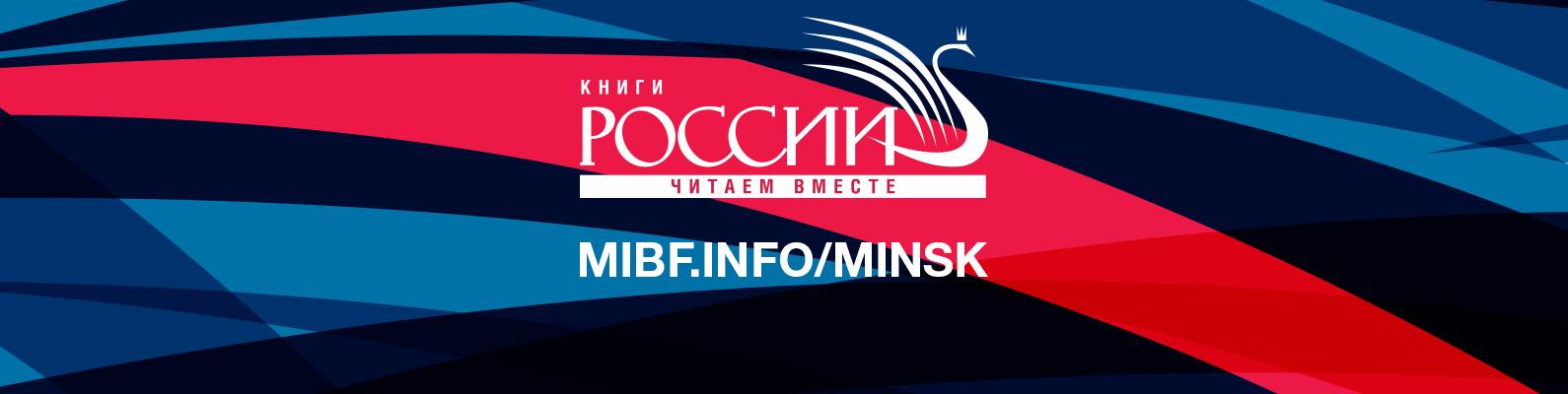 Российская программа мероприятий на XXIX Минской международной книжной выставке-ярмаркеСреда, 23 марта 2022 года14:00–14:45Презентация книгиЕлена Усачёва. «Про фею Танечку и разбойника Толика»Встреча-игра, на которой известная детская писательница расскажет, какие сказки интересны современным детям и так ли это просто — придумать сказку. Книгу «Про фею Танечку и разбойника Толика» выпустило издательство «Антология».Участник:Елена Усачёва — детский писатель, РоссияОрганизаторы:Генеральная дирекция международных книжных выставок и ярмарок; Редакция Елены Шубиной, издательство «АСТ»15:00–16:30Онлайн-экскурсияМузей истории полиграфии, книгоиздания и МГУП им. Ивана Фёдорова Московского политехнического университетаМузейная коллекция насчитывает почти 23 тысячи единиц хранения: рукописные и первопечатные книги, одно из первых переизданий «Апостола» Ивана Фёдорова, столетние репринты газеты «Ведомости», редкие книги XVIII–XX веков, больше 70 печатных машин XIX–XX веков. Участников интерактивного мероприятия ждут увлекательный рассказ об истории книгопечатания и средств массовой информации, викторина и памятные подарки.Участники:Екатерина Львовна Хохлогорская — креативный директор Московского политехнического университета, Россия; Диана Владимировна Алиева — начальник отдела музейно-выставочной деятельности Московского политехнического университета, РоссияОрганизаторы:Генеральная дирекция международных книжных выставок и ярмарок, Московский политехнический университетЧетверг, 24 марта 2022 года12:00–12:45Литературный обзорИздательство «Самокат», новинки и бестселлерыНовые книжные серии, актуальные темы детской литературы, «Классика “Самоката”», новые имена российских авторов и иллюстраторов — о самом важном в жизни первого детского независимого издательства в России расскажет маркетолог и детский психолог Наталья Куприянова.Участник:Наталья Куприянова — трейд-маркетолог издательства «Самокат», детский психолог, РоссияОрганизаторы:Генеральная дирекция международных книжных выставок и ярмарок, издательство «Самокат»13:00–13:45Презентация книжной серии«Жизнь в окружении истории»Проект московского издательского дома «Лингва-Ф» посвящен прошлому и настоящему северных районов Москвы, их историческим и географическим достопримечательностям. В настоящее время в серии вышло две книги: «Прогулки по Октябрьскому полю и окрестностям» и «Царская дорога. От Балтийской до Речного». В 2022 году планируется выпуск третьей книги серии — «Петровский путевой дворец и его окрестности». Представляет серию историк, журналист и краевед Олег Фочкин.Участник:Олег Фочкин — историк, журналист, краевед, РоссияОрганизатор:Генеральная дирекция международных книжных выставок и ярмарок14:00–14:45Презентация книгиЕлена Усачёва. «Про фею Танечку и разбойника Толика»Встреча-игра, на которой известная детская писательница расскажет, какие сказки интересны современным детям и так ли это просто — придумать сказку. Книгу «Про фею Танечку и разбойника Толика» выпустило издательство «Антология».Участник:Елена Усачёва — детский писатель, РоссияОрганизаторы: Генеральная дирекция международных книжных выставок и ярмарок; Редакция Елены Шубиной, издательство «АСТ»15:00–15:45Встреча с авторомКак сохранить себя, проживая самые сложные моменты своей жизниПисатель и блогер Ольга Савельева представит свои книжные хиты: «ПроЖивая. Как оставаться счастливым, проживая самые сложные моменты жизни», «Повезло. 80 терапевтических рассказов о любви, семье и пути к самому себе», «Апельсинки. Честная история одного взросления». Автор просто и честно пишет о том, что причиняет боль и страдания и что заставляет двигаться вперед с улыбкой.Участник:Ольга Савельева — писатель, общественный деятель, популярный блогер, РоссияОрганизаторы:Генеральная дирекция международных книжных выставок и ярмарок, издательство «Бомбора»16:00–17:00Творческая встречаМой Политех: фотоальбом и другие книги Московского политехнического университетаПрезентация издательского нон-фикшен-проекта Московского политеха, посвященного истории и сегодняшнему дню университета: книги воспоминаний «По пути к Победе» и «Наш Ненашев. Педагог, журналист, министр», исторические очерки искусствоведа Наталии Адаскиной «Полиграффак ВХУТЕМАСа», альбом «Живопись. Графика», фотоальбом «Мой Политех».Участник:Екатерина Львовна Хохлогорская — креативный директор Московского политехнического университета, РоссияОрганизаторы:Генеральная дирекция международных книжных выставок и ярмарок, Московский политехнический университетПятница, 25 марта 2022 года12:00–12:45Встреча с авторомДмитрий Лиханов представляет роман «Звезда и Крест»Роман прозаика, журналиста и публициста, лауреата премии им. А. И. Герцена Дмитрия Лиханова был вдохновлен судьбой советского офицера Валерия Буркова, потерявшего ноги во время войны в Афганистане и принявшего впоследствии монашеский постриг. Это книга о становлении человека, о пересечении времен и эпох, о святых и грешниках, о том, что придает жизни вечный и непреходящий смысл.Участник:Дмитрий Альбертович Лиханов — прозаик, журналист, публицист, РоссияОрганизатор:Генеральная дирекция международных книжных выставок и ярмарок13:00–13:45Презентация книги и мастер-класс«Алхимия публичных выступлений: как заворожить зрителя? #13принциповмагии»Актер, музыкант, эксперт в области коммуникаций, эмоционального интеллекта и трансформации личности Андрей Ланд поделится историей создания книги, расскажет о принципах, которые в ней описаны, а некоторые из них продемонстрирует на практике. После выступления состоится автограф-сессия.Участник:Андрей Ланд — писатель, актер театра и кино, музыкант, педагог, РоссияОрганизаторы: Генеральная дирекция международных книжных выставок и ярмарок, издательство «Бомбора»14:00–14:45Встреча с автором«Каждые сто лет»: Анна Матвеева представляет свой новый романАвтор более 20 книг, среди которых «Перевал Дятлова, или Тайна девяти», «Подожди, я умру — и приду», «Завидное чувство Веры Стениной», «Катя едет в Сочи» и др., представит свой новый роман, ответит на вопросы слушателей и проведет автограф-сессию.Участник:Анна Матвеева — прозаик, эссеист, журналист, драматург, редактор, РоссияОрганизаторы:Генеральная дирекция международных книжных выставок и ярмарок; Редакция Елены Шубиной, издательство «АСТ» 15:00–16:00Творческая встречаМосковский Политех: тренды российского образованияСегодня Московский политех — флагман проектного обучения. В нем созданы все условия для получения качественного образования: комфортная университетская среда, гибкие образовательные траектории, проектная деятельность, дополнительное образование, цифровой университет. Здесь каждый воплотит свою мечту, соберет команду, встретит работодателя.Участник:Екатерина Львовна Хохлогорская — креативный директор Московского политехнического университета, РоссияОрганизаторы: Генеральная дирекция международных книжных выставок и ярмарок, Московский политехнический университет Суббота, 26 марта 2022 года11:00–11:50Мастер-класс по рисованию для детей 5+«Морж как морж»Вместе с художницей Анастасией Капульцевич, следуя пошаговой инструкции иллюстратора Даши Димитровой, участники мастер-класса смогут нарисовать своего собственного моржа. Веселого или грустного, сердитого или удивленного, стеснительного или дружелюбного. А заодно обсудим, какие бывают эмоции и чем они важны.Участник:Анастасия Капульцевич — художник, дизайнер, БеларусьОрганизаторы:Генеральная дирекция международных книжных выставок и ярмарок, издательство «Самокат»12:00–12:45Встреча с авторомДмитрий Гусев представляет комикс «Бестужевки. Первый женский университет». 12+Автор расскажет, как создавался комикс о первом женском университете — Бестужевских курсах, и ответит на вопросы: как и зачем создают комиксы на исторические темы? как находить героев и делать из них персонажей? как история трех женщин и одного университета оказывается историей страны?Участник:Дмитрий Гусев — писатель, РоссияОрганизаторы:Генеральная дирекция международных книжных выставок и ярмарок, издательство «Самокат»13:00–13:45.Встреча с авторомЮлия Мнижек. «Обратная сторона всего»Издательство «Самокат» представляет дебютную книгу молодого автора Юлии Мнижек «Настоящие бумажные вещи Т. Гримса». Добро пожаловать в Город восьми тротуаров, двадцати шести фонарных столбов, пяти скамеек, восьми садов, одной библиотеки, сорока семи деревьев, одного рынка, одного театра, семнадцати крыш, восьми домов и пяти разноцветных котов. Там, на Обратной стороне всего, происходят удивительные и загадочные вещи, которые спасут от хандры и скуки в любое время и в любую погоду.Участник:Юлия Мнижек — писатель, РоссияОрганизаторы:Генеральная дирекция международных книжных выставок и ярмарок, издательство «Самокат»14:00–14:45Встреча с авторомГендерные роли в обществе сегодня и в прошлом. 12+Гендерные роли в современном обществе. Нужен ли сегодня феминизм? В чем отличие современных задач феминизма от задач XIX и XX веков?Разговор с Дмитрием Гусевым, одним из авторов графического романа о женщинах, которые изменили мир, — «Бестужевки. Первый женский университет» (издательство «Самокат»).Участник:Дмитрий Гусев — писатель, РоссияОрганизаторы:Генеральная дирекция международных книжных выставок и ярмарок, издательство «Самокат»15:00–15:45Встреча с авторомПострой в себе лидера за 10 шаговБелорусский писатель Владислав Гайдукевич расскажет о проблемах и вопросах, которые мешают достижению выбранных целей, и представит авторскую методику «Как построить в себе Лидера».Участник:Владислав Гайдукевич — писатель, БеларусьОрганизаторы: Генеральная дирекция международных книжных выставок и ярмарок, издательство «АСТ nonfiction»16:00–17:00Презентация книгиАлина Аксёнова. «Искусство XX века. Ключи к пониманию. События, художники, эксперименты»Как искусству XX века удалось изменить парадигмы, взорвать коды и избавиться от правил? На презентации своей книги искусствовед и филолог Алина Аксёнова проанализирует знаменитые и менее известные работы и поделится новыми знаниями для их восприятия. Автор ответит на вопросы гостей и проведет автограф-сессию.Участник:Алина Аксёнова — писатель, искусствовед, филолог, преподаватель, РоссияОрганизаторы:Генеральная дирекция международных книжных выставок и ярмарок, издательство «Бомбора»Воскресенье, 27 марта 2022 года12:00–12:50Мастер-класс по рисованию для детей 5+«А вот я — ТИГР!»Вместе с художницей Анастасией Капульцевич, следуя пошаговой инструкции иллюстратора Даши Димитровой, участники мастер-класса смогут нарисовать своего собственного тигра. Веселого или грустного, сердитого или удивленного, стеснительного или дружелюбного. А заодно обсудим, какие бывают эмоции и чем они важны.Участник:Анастасия Капульцевич — художник, дизайнер, БеларусьОрганизаторы:Генеральная дирекция международных книжных выставок и ярмарок, издательство «Самокат»13:00–13:45Встреча с авторомЮлия Мнижек. «Обратная сторона всего» Издательство «Самокат» представляет дебютную книгу молодого автора Юлии Мнижек «Настоящие бумажные вещи Т. Гримса». Добро пожаловать в Город восьми тротуаров, двадцати шести фонарных столбов, пяти скамеек, восьми садов, одной библиотеки, сорока семи деревьев, одного рынка, одного театра, семнадцати крыш, восьми домов и пяти разноцветных котов. Там, на Обратной стороне всего, происходят удивительные и загадочные вещи, которые спасут от хандры и скуки в любое время и в любую погоду.Участник:Юлия Мнижек — писатель, РоссияОрганизаторы:Генеральная дирекция международных книжных выставок и ярмарок, издательство «Самокат»